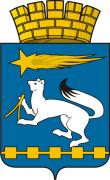 АДМИНИСТРАЦИЯ ГОРОДСКОГО ОКРУГА НИЖНЯЯ САЛДАП О С Т А Н О В Л Е Н И Е05.07.2016                                                                                                № 590Нижняя СалдаОб утверждении шкалы для оценки критериев, по которым осуществляется оценка и сопоставление заявок на участие в открытом конкурсе на право осуществления перевозок по муниципальным маршрутам регулярных перевозок пассажиров и багажа автомобильным транспортом на территории городского округа Нижняя СалдаВ соответствии с Федеральным законом от 06 октября 2003 года № 131-ФЗ «Об общих принципах организации местного самоуправления в Российской Федерации», с законом Свердловской области от 21.12.2015 № 160-ОЗ «Об организации транспортного обслуживания населения на территории Свердловской области», руководствуясь Уставом городского округа Нижняя Салда, администрация городского округа Нижняя СалдаПОСТАНОВЛЯЕТ:1. Утвердить шкалу для оценки критериев, по которым осуществляется оценка и сопоставление заявок на участие в открытом конкурсе на право осуществления перевозок по муниципальным маршрутам регулярных перевозок пассажиров и багажа автомобильным транспортом на территории городского округа Нижняя Салда (прилагается).2. Опубликовать  настоящее  постановление  в  газете  «Городской вестник плюс» и разместить на официальном сайте городского округа Нижняя Салда.3.  Контроль над исполнением настоящего постановления оставляю за собой.Глава администрациигородского округа						                   С.Н. ГузиковУТВЕРЖДЕНАпостановлением администрации городского округа Нижняя Салда            от 05.07.2016 № 590                 «Об утверждении Положения об организации транспортного обслуживания населения автомобильным пассажирским транспортом на территории городского округа Нижняя Салда»Шкаладля оценки критериев, по которым осуществляется оценка и сопоставление заявок на участие в открытом конкурсе на право осуществления перевозок по муниципальным маршрутам регулярных перевозок пассажиров и багажа автомобильным транспортом на территории городского округа Нижняя СалдаN
п/пОцениваемый критерийОценка (присужденные баллы)1.Количество дорожно-транспортных происшествий, повлекших за собой человеческие жертвы или причинение вреда здоровью граждан и произошедших по вине юридического лица, индивидуального предпринимателя, участников договора простого товарищества или их работников в течение года, предшествующего дате проведения открытого конкурса, в расчете на среднее количество транспортных средств, имевшихся в распоряжении юридического лица, индивидуального предпринимателя или участников договора простого товарищества в течение года, предшествующего дате проведения открытого конкурса1.0 ДТП11.1 ДТП31.2 и более ДТП52.Опыт осуществления регулярных перевозок юридическим лицом, индивидуальным предпринимателем или участниками договора простого товарищества, который подтвержден исполнением государственных или муниципальных контрактов либо свидетельствами об осуществлении перевозок по маршруту регулярных перевозок или иными документами, выданными в соответствии с нормативными правовыми актами субъектов Российской Федерации, муниципальными нормативными правовыми актами;2.До года12.от 1 до 3 лет32.Более 3 лет53.Влияющие на качество перевозок характеристики транспортных средств, предлагаемых юридическим лицом, индивидуальным предпринимателем или участниками договора простого товарищества для осуществления регулярных перевозок (наличие кондиционера, низкого пола, оборудования для перевозок пассажиров с ограниченными 5возможностями передвижения, пассажиров с детскими колясками и иные характеристики)14.Максимальный срок эксплуатации транспортных средств, предлагаемых юридическим лицом, индивидуальным предпринимателем или участниками договора простого товарищества для осуществления регулярных перевозок в течение срока действия свидетельства об осуществлении перевозок по маршруту регулярных перевозок.4.До 3 лет84.От 3 до 5 лет64.От 5 до 7 лет34.От 7 лет до 10 лет 04.От 10 лет до 15 лет-54.- свыше 15 лет-10